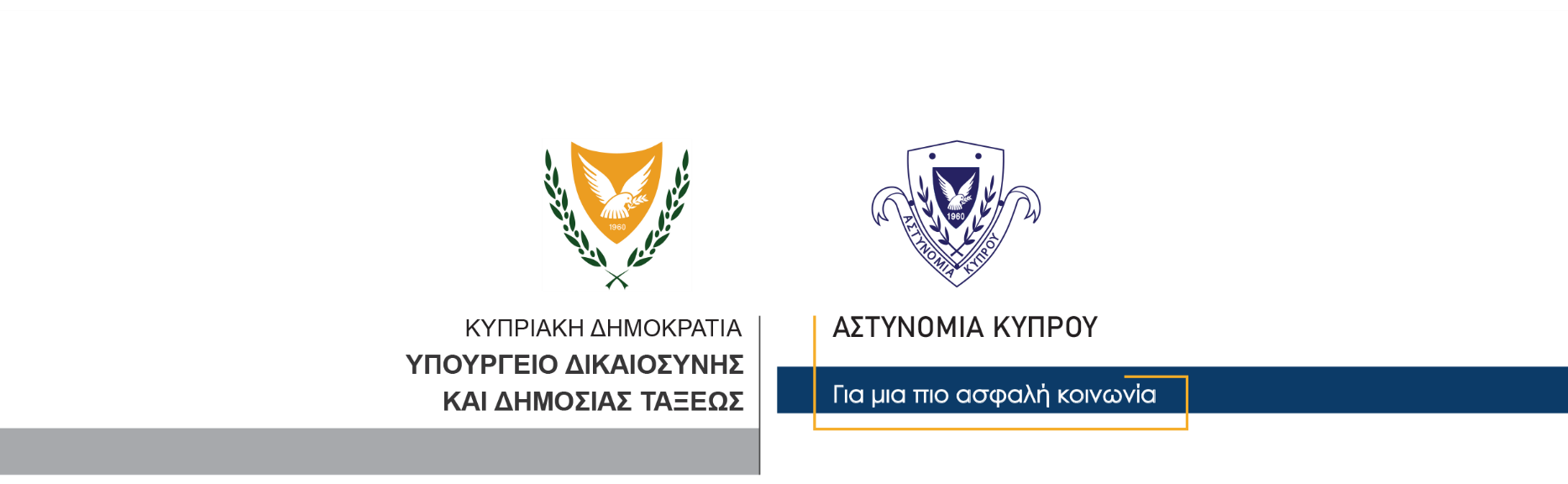 29 Μαρτίου, 2021  Δελτίο Τύπου 2 – Αναφορικά εντοπισμού και κατάσχεσης ποσότητας ναρκωτικών και φυσιγγίων πιστολιού, συνελήφθη άνδρας ηλικίας 40 ετώνΠροσωποκράτηση	Ενώπιον του Επαρχιακού Δικαστηρίου Λάρνακας για έκδοση διατάγματος προσωποκράτησής του, οδηγήθηκε σήμερα άνδρας ηλικίας 40 ετών, ο οποίος συνελήφθη χθες απόγευμα, από μέλη της Αστυνομίας, μετά τον εντοπισμό ποσότητας ναρκωτικών και αριθμό φυσιγγίων πιστολιού, στην κατοικία του στη Λάρνακα. Το Δικαστήριο ενέκρινε το αίτημα της Αστυνομίας και εξέδωσε εναντίον του υπόπτου διάταγμα πενθήμερης κράτησης, για σκοπούς διερεύνησης της υπόθεσης.Η έρευνα στην κατοικία του 40χρονου το απόγευμα της Κυριακής, διεξήχθη από μέλη του ΤΑΕ και της ΥΚΑΝ  Λάρνακας, σε συνεργασία με τον Κλάδο Κύνων, μετά από αξιολόγηση σχετικών στοιχείων και στη βάση Δικαστικού εντάλματος. Στην κατοικία εντοπίστηκαν 35 φυσίγγια πιστολιού 9 mm, μία νάιλον συσκευασία που περιείχε 51 γραμμάρια κρυσταλλικής ουσίας που πιστεύεται ότι είναι μεταμφεταμίνη καθώς και δύο μεταλλικά κουτιά που περιείχαν ίχνη κρυσταλλικής ουσίας που επίσης πιστεύεται ότι είναι μεταμφεταμίνη, (Σημερινό Αστυνομικό Δελτίο Αρ. 1, σχετικό).Το ΤΑΕ Λάρνακας σε συνεργασία με την ΥΚΑΝ (Κλιμάκιο Λάρνακας) συνεχίζουν τις εξετάσεις.Κλάδος ΕπικοινωνίαςΥποδιεύθυνση Επικοινωνίας Δημοσίων Σχέσεων & Κοινωνικής Ευθύνης